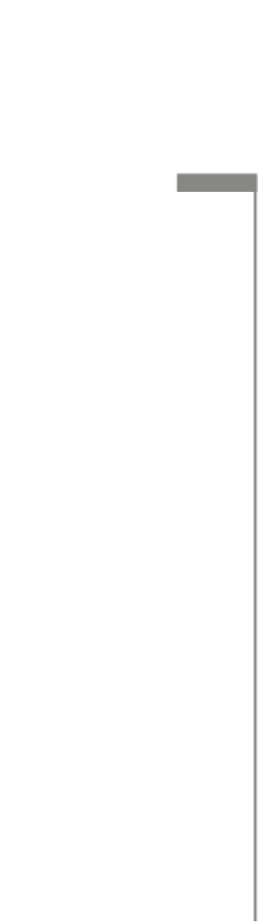 Technická správa komunikacípříspěvková organizace hl. m. Prahyse sídlem: 	Řásnovka 770/8, 110 15 Praha 1IČ: 	63834197DIČ: 	CZ63834197jejímž jménem jedná:	Ing. Karel Rezek, pověřený řízenímdále jen „Objednatel“ na straně jednéa[doplní Zhotovitel]se sídlem		[doplní Zhotovitel]IČ:		[doplní Zhotovitel]DIČ:		[doplní Zhotovitel] bankovní spojení:	[doplní Zhotovitel]zapsaná v obchodním rejstříku vedeném [doplní Zhotovitel], oddíl [doplní Zhotovitel], vložka [doplní Zhotovitel]za níž jedná [doplní Zhotovitel]dále jen „Zhotovitel“ na straně druhé(společně dále jen „smluvní strany“)Vzhledem k tomu, že hlavní město Praha, jakožto vlastník místních komunikací nacházejících se na jeho území, je v souladu se zákonem č. 13/1997 Sb., o pozemních komunikacích, ve znění pozdějších předpisů, povinno zajišťovat jejich sjízdnost a schůdnost,hlavní město Praha za účelem rozvoje, výstavby, správy, údržby a opravy pozemních komunikací, jejich součástí a příslušenství včetně pozemků a dalšího nemovitého majetku        na území hlavního města Prahy zřídilo Objednatele jako příspěvkovou organizaci,na základě Smlouvy o zajištění správy majetku, uzavřené mezi hlavním městem Prahou               a Objednatelem dne 28. prosince 2000, je Objednatel mimo jiné oprávněn a povinen svým jménem a na účet hlavního města Prahy zajišťovat činnosti, jež jsou předmětem plnění dle této Smlouvy, a za tím účelem rovněž uzavírat smlouvy s třetími osobami,Objednatel vyhlásil v souladu se zákonem č. 134/2016 Sb., o zadávání veřejných zakázek, ve znění pozdějších předpisů, užší řízení na plnění veřejné zakázky „Letní a zimní údržba pozemních komunikací na území hl. m. Prahy“,na základě výsledků tohoto zadávacího řízení Objednatel rozhodl o přidělení veřejné zakázky Zhotoviteli,Zhotovitel disponuje všemi příslušnými oprávněními k podnikání nezbytnými pro všechny činnosti, k jejichž plnění se níže zavazuje,uzavírají smluvní strany níže uvedeného dne, měsíce a roku tutoSmlouvu o provádění letní a zimní údržby pozemních komunikacína území hlavního města Prahy (dále jen „Smlouva”)Výkladová ustanoveníPří výkladu obsahu této Smlouvy budou níže uvedené pojmy vykládány takto:DPH – peněžní částka, jejíž výše odpovídá výši daně z přidané hodnoty vypočtené dle Zákona o DPH.Nabídka – nabídka Zhotovitele podaná do Zadávacího řízení.Plán ZÚK – závazný prováděcí předpis pro zmírňování a odstraňování závad ve sjízdnosti a schůdnosti způsobovaných povětrnostními vlivy na území hlavního města Prahy, který každoročně zpracovává Objednatel v souladu s vyhláškou Ministerstva dopravy a spojů č. 104/1997 Sb., kterou se provádí zákon o pozemních komunikacích, ve znění pozdějších předpisů, a který podléhá schválení Rady hlavního města Prahy.Občanský zákoník – zákon č. 89/2012 Sb., občanský zákoník, ve znění pozdějších předpisů. Operační plán ZÚK Zhotovitele – podrobné rozpracování jednotlivých částí Plánu ZÚK Zhotovitelem pro místo plnění podle této Smlouvy. Operační plán ZÚK Zhotovitele zpracovává každoročně Zhotovitel vždy do 15. října každého kalendářního roku.Pohotovost – stav připravenosti pracovníků Zhotovitele včetně mechanizačních prostředků, určených pro zajištění zimní údržby pozemních komunikací, do doby zahájení prací při zimní údržbě na základě pokynu dispečinku Objednatele. Pohotovost vyhlašuje Objednatel, a to jako Pracovní pohotovost, Domácí pohotovost nebo Pohotovost na Programu.Pracovní pohotovost – druh Pohotovosti, kdy se pracovníci Zhotovitele zdržují s příslušnými mechanizačními prostředky na pokyn Objednatele v místě svého pracoviště. Zhotovitel je povinen zahájit činnost do 30 min. od vydání pokynu dispečinku Objednatele.Domácí pohotovost – druh Pohotovosti, kdy se pracovníci Zhotovitele zdržují na pokyn Objednatele mimo své pracoviště, přičemž mechanizační prostředky se nacházejí v provozovně Zhotovitele či jeho poddodavatele. Zhotovitel je povinen zahájit činnost do 4 hod. 30 min. od vydání pokynu dispečinku Objednatele. Pohotovost na Programu – druh Pohotovosti, kdy se pracovníci Zhotovitele zdržují s příslušnými mechanizačními prostředky na pokyn dispečinku Objednatele přímo v místech začátku jednotlivých Programů. Program – úsek pozemních komunikací, vyjádřený jmenným seznamem, zajišťovaných jako pracovní celek jedním mechanizačním prostředkem a pracovníkem Zhotovitele  v rámci závazně stanoveného časového limitu. Programy zpracovává Zhotovitel a jsou pro něj závazné.Harmonogram letní údržby – závazný dokument, který obsahuje celkový rozsah a četnost činností v rámci letní údržby pozemních komunikací. Harmonogram letní údržby zpracovává Zhotovitel a schvaluje jej Objednatel po projednání s příslušnými městskými částmi hlavního města Prahy.Operační štáb ZÚK – kolektivní orgán, zřízený Plánem ZÚK, který se skládá ze zástupců Objednatele, Zhotovitele a zástupců dotčených státních orgánů a městských částí hlavního města Prahy.Zadávací řízení – užší řízení, vyhlášené Objednatelem podle zákona č. 134/2016 Sb., o zadávání veřejných  zakázek, ve znění pozdějších předpisů, týkající se nadlimitní veřejné zakázky „Letní a zimní údržba pozemních komunikací na území hl. m. Prahy“.Zákon o DPH – zákon č. 235/2004 Sb., o dani z přidané hodnoty, ve znění pozdějších předpisů.Definice některých dalších pojmů jsou obsaženy dále v textu této Smlouvy.Základní ustanoveníZhotovitel se touto Smlouvou zavazuje provádět po dobu jejího trvání pro Objednatele tyto činnosti: letní a zimní údržba pozemních komunikací a obsluha odpadkových košů, včetně zajištění posypu chemickým a inertním materiálem,havarijní úklid pozemních komunikací,čištění odvodnění pozemních komunikací (kanalizační stavby a povrchová odvodnění),čištění objektů a zařízení (podchody, podjezdy, dopravně bezpečnostní zařízení, opěrné zdi a protihlukové stěny, případně další komunikační součásti podle § 12 zákona č. 13/1997 Sb., o pozemních komunikacích, ve znění pozdějších předpisů),		a to v rozsahu a za podmínek stanovených touto Smlouvou.V zadávacích podmínkách Zadávacího řízení Objednatel vymezil předmět veřejné zakázky, resp. této Smlouvy formou Seznamu požadovaných prací a služeb, přičemž v Modelu pro výpočet nabídkové ceny uvedl pouze předpokládaná množství těchto prací a služeb, tj. četnosti činností během jednoho kalendářního roku trvání této Smlouvy. V závislosti na klimatických podmínkách nebo na jiných objektivních okolnostech je tak Objednatel oprávněn jednotlivé práce a služby požadovat i častěji nebo naopak méně často oproti předpokládaným četnostem uvedeným v zadávacích podmínkách. Též rozsah (délka a/nebo plocha) pozemních komunikací, a to jak motoristických, tak nemotoristických komunikací (chodníků), které jsou předmětem letní a zimní údržby, se může během trvání této Smlouvy měnit. Přesný rozsah pozemních komunikací, které budou předmětem letní údržby, stanoví Objednatel vždy nejpozději do 15. února příslušného kalendářního roku. Přesný rozsah pozemních komunikací, které budou předmětem zimní údržby, stanoví Objednatel vždy nejpozději do 30. září příslušného kalendářního roku. Objednatel se touto Smlouvou zavazuje zaplatit Zhotoviteli za provedené práce a poskytnuté služby cenu, a to ve výši a za podmínek stanovených touto Smlouvou.Předmět Smlouvy – zimní údržba pozemních komunikacíZhotovitel se zavazuje, že bude po dobu trvání této Smlouvy pro Objednatele na základě jeho pokynů provádět zimní údržbu pozemních komunikací tak, aby byly splněny podmínky pro sjízdnost a schůdnost komunikací dle zákona č. 13/1997 Sb., o pozemních komunikacích, ve znění pozdějších předpisů, vyhlášky č. 104/1997 Sb., kterou se provádí zákon o pozemních komunikacích, ve znění pozdějších předpisů, vyhlášky č. 39/1997 Sb. hl. m. Prahy, o schůdnosti místních komunikací a chodníků, ve znění pozdějších předpisů, nařízení č. 18/2010 Sb. hl. m. Prahy, o vymezení úseků místních komunikací, na kterých se nezajišťuje sjízdnost a schůdnost odstraňováním sněhu a náledí, ve znění pozdějších předpisů, a dále dle aktuálních Operačních plánů ZÚK Zhotovitele. Součástí zimní údržby je rovněž držení Pohotovosti.Zimní údržba se na základě této Smlouvy provádí pouze v zimním období. Zimním obdobím je období od 1. listopadu kalendářního roku do 31. března následujícího roku. V závislosti na vývoji klimatických podmínek může Objednatel na základě rozhodnutí Operačního štábu ZÚK posunout začátek či konec zimního období.Zhotovitel bude v rámci zimní údržby pozemních komunikací provádět činnosti, specifikované v Příloze č. 1 této Smlouvy (položky označené modrou barvou). Po dobu, po kterou Zhotovitel nebude v zimním období vykonávat některou z činností, bude držet některou z Pohotovostí, vyhlášených Objednatelem.Zhotovitel bude dále v souladu se schváleným Plánem ZÚK podávat Objednateli telefonické informace o meteorologické situaci, a to z místa určeného Objednatelem. Informace bude podána způsobem a v rozsahu stanoveném v Příloze č. 4 této Smlouvy.Zhotovitel zajistí zmírňování a odstraňování závad ve sjízdnosti a schůdnosti na pozemních komunikacích v celkovém rozsahu a časových limitech uvedených v Operačních plánech ZÚK Zhotovitele.Zhotovitel je povinen a oprávněn provádět činnosti a držet Pohotovost v rámci zimní údržby pozemních komunikací výlučně na základě pokynů dispečinku Objednatele. Druh Pohotovosti nebo činností pro motoristické komunikace určí Objednatel Zhotoviteli telefonicky nebo radiosítí s kontrolním záznamem nejpozději v těchto termínech:na denní směnu v době od 5.00 do 6.00 hod. téhož dne,na odpolední a noční směnu v době od 13.30 do 14.00 hod. téhož dne,na sobotu a neděli (či jiné delší souvislé období pracovního klidu) nejpozději předposlední pracovní den před tímto volnem v době od 13.30 do 14.00 hod.Druh Pohotovosti nebo činností pro nemotoristické komunikace určí Objednatel Zhotoviteli telefonicky nebo radiosítí s kontrolním záznamem nejpozději v termínu:na sobotu a neděli (či jiné delší souvislé období pracovního klidu) nejpozději předposlední pracovní den před tímto volnem v době od 13.30 do 14.00 hod.Zhotovitel je povinen provádět v zimním období čištění pozemních komunikací pouze na pokyn Objednatele. Objednatel nařídí čištění pozemních komunikací pouze v případě příznivých klimatických podmínek. Po dobu čištění se Pohotovost nezajišťuje.Předmět Smlouvy – letní údržba pozemních komunikací a obsluha odpadkových košůZhotovitel se zavazuje, že bude po dobu trvání této Smlouvy pro Objednatele v rámci letní údržby pozemních komunikací provádět činnosti specifikované v Příloze č. 1 této Smlouvy (položky označené modrou barvou). Letní údržba pozemních komunikací se provádí zejména v letním období. Letním obdobím je období od 1. dubna do 31. října kalendářního roku. V případě změny termínu zimního období se mění příslušným způsobem i termín letního období.Zhotovitel je povinen činnosti letní údržby provádět pouze na základě Harmonogramu letní údržby schváleného Objednatelem nebo na základě jeho pokynů.Zhotovitel je povinen zajistit též obsluhu a pořízení odpadkových košů, a to tak, aby nejpozději do 1 měsíce od nabytí účinnosti této Smlouvy byly odpadkové koše instalovány na všechna Objednatelem požadovaná místa. Odpadkové koše nebudou přecházet do vlastnictví Objednatele, a to ani po skončení doby trvání této Smlouvy.Zhotovitel je povinen pořídit odpadkové koše o objemu minimálně 50 l, a to obdobných  typů, jaké jsou uvedeny v Příloze č. 3 této Smlouvy (tj. Objednatel nepožaduje odpadkové koše určité značky, důležitý je pouze obdobný design). Počty košů podle umístění v jednotlivých městských částech hlavního města Prahy a podle typů jsou uvedeny rovněž v této příloze. Odpadkové koše musí být po celou dobu trvání této Smlouvy v dobrém stavu a nepoškozené. Předmět Smlouvy – havarijní úklid pozemních komunikacíZhotovitel se zavazuje, že bude po dobu trvání této Smlouvy pro Objednatele celoročně provádět havarijní úklid pozemních komunikací (činnosti specifikované v Příloze č. 1 této Smlouvy – položky označené žlutou barvou), a to v rozsahu likvidace následků dopravních nehod a jiných nepředvídatelných událostí. Havarijní úklid pozemních komunikací spočívá v držení pohotovosti a v provedení zásahu, přičemž zásah bude prováděn na pokyn dispečinku Objednatele, a to v počtu odpovídajícím četnosti dopravních nehod nebo jiných nepředvídatelných událostí.Pohotovostí se pro účely havarijního úklidu pozemních komunikací rozumí stav připravenosti pracovníků Zhotovitele a mechanizačních prostředků určených pro provedení zásahu do doby zahájení činnosti na základě pokynu dispečinku Objednatele (pracovníci se zdržují s příslušnými mechanizačními prostředky v místě svého pracoviště). Zhotovitel je povinen: v případě mechanizačního prostředku – sypacího vozu zahájit činnost na místě určení do 45 min. od vydání pokynu dispečinkem Objednatele,v případě mechanizačního prostředku – samosběrného nebo kropícího vozu zahájit činnost na místě určení do 45 min. od vydání pokynu dispečinkem Objednatele. Zhotovitel je povinen Objednateli neprodleně oznámit jakoukoliv skutečnost, která by mohla mít, byť i částečně, vliv na schopnost Zhotovitele zajistit havarijní úklid pozemních komunikací způsobem uvedeným v předchozím odstavci. Takovým oznámením však Zhotovitel není zbaven povinnosti splnit Objednatelem požadované činnosti.Předmět Smlouvy – čištění odvodnění pozemních komunikací (kanalizační stavby a povrchová odvodnění)Zhotovitel se zavazuje, že bude po dobu trvání této Smlouvy pro Objednatele provádět čistění odvodnění pozemních komunikací, a zajištění nepřetržité pohotovosti. Čištění odvodnění pozemních komunikací zahrnuje práce a služby specifikované v Příloze č. 1 této Smlouvy (položky označené zelenou barvou). Kanalizačních staveb (vpustí) se na území hlavního města Prahy nachází cca 54 tisíc. Informace o provedených pracích na odvodnění pozemních komunikací je Zhotovitel povinen předávat Objednateli podle vzoru, který tvoří Přílohu č. 5 této Smlouvy. Předmět Smlouvy – čištění objektů a zařízení (podchody, podjezdy a dopravně bezpečnostní zařízení)Zhotovitel se zavazuje, že bude po dobu trvání této Smlouvy pro Objednatele provádět čistění objektů a zařízení, kterými jsou například podchody, podjezdy a dopravně bezpečnostní zařízení, opěrné zdi a protihlukové stěny, případně další komunikační součásti podle §12 zákona č. 13/1997 Sb. Čištění objektů zahrnuje práce a služby specifikované v Příloze č. 1 této Smlouvy (položky označené růžovou barvou). Objektů a zařízení, jejichž čištění je předmětem této Smlouvy, se na území hlavního města Prahy nachází cca 260.Doba plněníZhotovitel se zavazuje provádět činnosti podle této Smlouvy po dobu 120 měsíců, a to od 1. června 2018. Místo plněníČinnost Zhotovitele podle této Smlouvy bude prováděna na území hlavního města Prahy (ve všech městských částech). Skladování chemických posypových prostředků a roztoků bude případně prováděno též v okolí hlavního města Prahy, pokud tam budou umístěny skladovací prostory pro chemické posypové prostředky a roztoky.Letní a zimní údržbu pozemních komunikací bude Zhotovitel provádět na těch pozemních komunikacích na území hlavního města Prahy, které jsou ve správě Objednatele. Zimní údržba však nebude prováděna na pozemních komunikacích uvedených v nařízení č. 18/2010 Sb. hl. m. Prahy, o vymezení úseků místních komunikací a chodníků, na kterých se nezajišťuje sjízdnost a schůdnost odstraňováním sněhu a náledí, ve znění pozdějších předpisů. Seznam pozemních komunikací, na kterých se provádí letní a zimní údržba pozemních komunikací, byl Zhotoviteli předán před uzavřením této Smlouvy (součást zadávací dokumentace Zadávacího řízení).Seznamy kanalizačních staveb (vpustí), objektů a zařízení (podchody, podjezdy a dopravně bezpečnostní zařízení) budou Zhotoviteli předány nejpozději do 1 měsíce po uzavření této Smlouvy.Cena dílaCena díla je stanovena formou jednotkových cen za jednotlivé práce a služby prováděné Zhotovitelem na základě této Smlouvy. Ceník jednotkových cen tvoří Přílohu č. 2 této Smlouvy. Objednatel bude Zhotoviteli hradit pouze skutečně provedené práce a poskytnuté služby. Cena, resp. jednotkové ceny v sobě zahrnují náhradu veškerých nákladů Zhotovitele spojených s prováděním činností podle této Smlouvy, například, nikoliv však výlučně, náklady na materiály a náhradní díly, pracovní síly, stroje, dopravu, řízení a administrativu, jakož i režii Zhotovitele a zisk, poplatky a veškeré další náklady Zhotovitele v souvislosti s činností podle této Smlouvy (např. zajištění bezpečnosti a ochrany zdraví při práci a požární ochrany, zvýšené náklady na práce v zimním období nebo ve vícesměnném provozu, odstranění znečištění, sankce, pokuty, penále, pojištění, zajištění, uložení odpadů ze strojního čištění, apod., úhrada za uložení odpadu u ručních sortimentů prací bude podle skutečně provedených činností v souladu s kategorií odpadu).Zvýšení materiálových, mzdových a jiných nákladů, jakož i případná změna cel, dovozních přirážek nebo kursu české koruny po uzavření Smlouvy, příp. jiné vlivy nemají dopad na cenu, resp. jednotkové ceny. Cenu, resp. jednotkové ceny je možno po dobu trvání této Smlouvy překročit v případě, že dojde ke změnám daňových právních předpisů, které budou mít prokazatelný vliv na výši ceny, a to zejména v případě zvýšení sazby DPH. V případě, že po dobu trvání této Smlouvy dojde ke snížení sazby DPH, bude cena příslušným způsobem snížena.Cenu, resp. jednotkové ceny je možno po dobu trvání této Smlouvy překročit o procento odpovídající míře inflace podle oficiálních údajů Českého statistického úřadu. Míra inflace bude pro účely této Smlouvy vyjádřena přírůstkem průměrného ročního indexu spotřebitelských cen (položka „ostatní zboží a služby“), který vyjadřuje procentuální změnu průměrné cenové hladiny za poslední kalendářní rok oproti průměru za předchozí kalendářní rok. K navýšení může dojít pouze jednou ročně k 1. dubnu příslušného kalendářního roku, přičemž poprvé může k navýšení dojít k 1. dubnu 2019, a to o míru inflace za období roku 2018. V případě, že míra inflace bude záporná (deflace), bude cena příslušným způsobem snížena.Změna ceny, resp. jednotkových cen podle odst. 10.4. nebo 10.5. této Smlouvy bude upravena písemným číslovaným dodatkem k této Smlouvě. Takovým způsobem může dojít pouze ke změně dosud neuhrazené části ceny.Platební podmínkyÚhrada ceny díla bude probíhat zpětně na základě měsíčních faktur – daňových dokladů (dále jen „faktura“) se splatností minimálně 21 dnů od jejich doručení, a to na podkladě skutečně provedených prací a skutečně poskytnutých služeb, které budou oceněny jednotkovými cenami uvedenými v ceníku jednotkových cen. V případě prodlení Objednatele s úhradou ceny díla, resp. jakékoliv její části, je Zhotovitel oprávněn požadovat na Objednateli úrok z prodlení ve výši stanovené právními předpisy.Podkladem pro vystavení faktury musí být soupis provedených činností Zhotovitelem v daném měsíci, v členění po dnech, včetně jejich ceny podle jednotkových sazeb a v případě zimního období soupis držené pohotovosti. Soupis musí být zpracován ve formě stanovené Objednatelem. Věcná správnost tohoto soupisu musí být před vystavením faktury potvrzena oprávněným zástupcem Objednatele. Bez potvrzeného soupisu činností není Zhotovitel oprávněn vystavit Objednateli fakturu a Objednatel není povinen uhradit cenu díla za předmětný měsíc. Objednatel není povinen potvrdit soupis provedených činností v případě zjištění vad na kvalitě či rozsahu prováděných činností, a to ohledně těch vad a v rozsahu, ve kterém nebyly, resp. nemohly být Zhotovitelem bezplatně a neprodleně odstraněny/napraveny. Soupis provedených výkonů zimní údržby komunikací musí být rovněž v souladu s „Deníkem zimní údržby místních komunikací“, který je Zhotovitel povinen vést.Zhotovitel vystaví Objednateli fakturu do 15 dnů ode dne uskutečnění zdanitelného plnění. Dnem uskutečnění zdanitelného plnění je poslední den kalendářního měsíce, za nějž je faktura vystavována. Faktura vystavená Zhotovitelem musí obsahovat veškeré náležitosti stanovené Zákonem o DPH. V případě, že faktura doručená Objednateli nebude obsahovat některou z předepsaných náležitostí nebo ji bude obsahovat chybně, je Objednatel oprávněn vrátit takovouto fakturu Zhotoviteli. Lhůta splatnosti v takovémto případě neběží, přičemž nová lhůta splatnosti počíná běžet až od doručení opravené či doplněné faktury.Veškeré faktury je Zhotovitel povinen zasílat na adresu Objednatele. Označení odběratele bude následující: Hlavní město Praha, IČ: 00064581, Mariánské náměstí 2, 110 00 Praha 1, zastoupené Technickou správou komunikací hl. m. Prahy, IČ: 63834197, Řásnovka 770/8, 110 00 Praha 1.Veškeré platby dle této Smlouvy budou probíhat výlučně bezhotovostním převodem v české měně. Pokud v České republice dojde k zavedení EUR, jakožto úřední měny České republiky, bude proveden přepočet Ceny na EUR, a to podle úředně stanoveného směnného kursu. Veškeré platby za plnění této Smlouvy budou ode dne zavedení EUR, jakožto úřední měny České republiky, hrazeny pouze v EUR.Zhotovitel není oprávněn započíst jakékoli pohledávky vzniklé z této Smlouvy nebo na jejím základě proti pohledávce Objednatele. Objednatel je oprávněn jednostranně započíst své splatné pohledávky za Zhotovitelem oproti splatným pohledávkám Zhotovitele za Objednatelem vzniklým na základě této Smlouvy.Bankovní zárukaZhotovitel se zavazuje předat Objednateli do 2 měsíců od nabytí účinnosti této Smlouvy záruční listinu, vystavenou ve prospěch Objednatele bankou se sídlem či pobočkou v Evropské unii, která bude zajišťovat řádné plnění povinností a závazků Zhotovitele z této Smlouvy, zejména za dodržení smluvních podmínek, kvality a termínů, a to do výše 4.000.000,- Kč (dále jen „Bankovní záruka“). Bankovní záruka bude zřízena v souladu s ustanovením § 2029 a násl. Občanského zákoníku, a to formou záruční listiny vystavené výhradně ve prospěch Objednatele jako oprávněného. Bankovní záruka bude vystavena jako neodvolatelná a bezpodmínečná, přičemž banka bude zavázána plnit bez námitek a na základě první výzvy Objednatele.Objednatel je oprávněn uplatnit práva z Bankovní záruky v případě, že Zhotovitel bude provádět činnosti dle této Smlouvy v rozporu s touto Smlouvou nebo neuhradí Objednateli požadovanou náhradu způsobené škody nebo uplatněnou smluvní pokutu či jiný peněžitý závazek.Bankovní záruka bude platná a účinná po celou dobu trvání této Smlouvy, může být však sjednávána opakovaně vždy na dobu 1 roku. V případě, že by doba trvání vystavené Bankovní záruky měla uplynout před skutečným termínem ukončení této Smlouvy, zavazuje se Zhotovitel nejpozději 10 dnů před vypršením platnosti Bankovní záruky předložit Objednateli, a to i opakovaně, novou Bankovní záruku vystavenou na dobu nejméně 1 roku, a to vždy za stejných podmínek, za jakých byla vystavena původní Bankovní záruka.Zhotovitel se zavazuje obnovit Bankovní záruku, nebo zajistit vystavení nové Bankovní záruky, a to i opakovaně, v téže výši a za stejných podmínek, a to na dobu nejméně 1 roku, a její předložení Objednateli rovněž v případě, že dojde k čerpání dosavadní Bankovní záruky, a to do 10 dnů ode dne vyplacení Bankovní záruky Objednateli.Zhotovitel nemá nárok na úhradu nákladů spojených se sjednáním a vystavením Bankovní záruky a s jejím případným budoucím obnovováním či udržováním, tyto náklady jsou zahrnuty v ceně díla.Objednatel je povinen vrátit Zhotoviteli záruční listinu nejpozději do 10 pracovních dnů ode dne ukončení této Smlouvy a vypořádání případných peněžitých závazků Zhotovitele vůči Objednateli.PojištěníZhotovitel se zvazuje po celou dobu trvání této Smlouvy zajistit a udržovat pojištění své odpovědnosti za škodu způsobenou třetí osobě při výkonu podnikatelských činností, které jsou předmětem plnění dle této Smlouvy, a to s pojistným plněním vyplývajícím z takového pojištění minimálně v hodnotě 25 mil. Kč pro jednu škodnou událost, přičemž celková výše pojistného plnění z takové pojistné smlouvy musí činit minimálně 100 mil. Kč. Pokud je v pojistné smlouvě sjednáno, že pojistitel neposkytne pojistné plnění, pokud výše škody nepřesáhne určitou hranici stanovenou v pojistné smlouvě, nebo pokud pojistná smlouva stanoví, že je Zhotovitel povinen se na úhradě vzniklé škody podílet (spoluúčast), nesmí být takováto hranice, resp. hranice spoluúčasti, vyšší než    50.000,- Kč pro jednu škodnou událost.Zhotovitel je povinen předložit kdykoliv po dobu trvání této Smlouvy do 2 pracovních dnů od obdržení žádosti Objednatele uzavřenou pojistnou smlouvu, pojistku nebo potvrzení příslušné pojišťovny, příp. potvrzení pojišťovacího zprostředkovatele (insurance broker), prokazující existenci pojištění v rozsahu požadovaném v předchozích odstavcích.Pojištění odpovědnosti za škodu způsobenou Zhotovitelem třetím osobám musí rovněž zahrnovat i pojištění všech případných významných poddodavatelů Zhotovitele, případně je Zhotovitel povinen zajistit, aby obdobné pojištění v přiměřeném rozsahu sjednali i všichni jeho významní poddodavatelé, kterí se pro něj budou podílet na poskytování plnění dle této Smlouvy. Práva a povinnosti smluvních stranZhotovitel je povinen provádět činnosti podle této Smlouvy s odbornou péčí a v souladu s právními předpisy, Plánem ZÚK, Operačním plánem ZÚK Zhotovitele, Harmonogramem letní údržby a/nebo s pokyny Objednatele.Na základě Plánu ZÚK vypracuje Zhotovitel vlastní Operační plán ZÚK Zhotovitele, který v 5 vyhotoveních předloží Objednateli, a to každoročně v termínu do 15. října nebo nejpozději do 15 dnů od předložení Plánu ZÚK Objednatelem. Objednatelem odsouhlasený Operační plán ZÚK Zhotovitele se stává závazným plánem pro zimní údržbu komunikací v nadcházejícím zimním období.Zhotovitel je povinen vypracovat a předložit Objednateli v 5 vyhotoveních návrh Harmonogramu letní údržby každoročně nejpozději do 28. února. Objednatelem odsouhlasený dokument se stává závazným Harmonogramem letní údržby pro nadcházející letní období. Pokud Objednatel nebude mít k dispozici schválený finanční rozpočet pro nadcházející letní období v dostatečném časovém předstihu, lhůta pro předání návrhu Harmonogramu letní údržby Zhotovitelem se přiměřeně prodlužuje.Zhotovitel je povinen, zejména v rámci přípravy Operačního plánu ZÚK Zhotovitele nebo Harmonogramu letní údržby, předkládat Objednateli ke schválení pouze takové návrhy, které povedou v maximální míře k optimalizaci a efektivnosti provádění činností dle této Smlouvy a tím ke snižování nákladů (zejména vhodným nastavením Programů). Pro preventivní a likvidační posyp motoristických komunikací a pro posyp nemotoristických komunikací je Zhotovitel povinen použít výhradně materiály uvedené v Plánu ZÚK. Posypovou sůl, roztok chloridu vápenatého a inertní materiály pro posyp komunikací je Zhotovitel povinen zajistit na své náklady.Zhotovitel je povinen vést „Deník zimní údržby místních komunikací“, v souladu s přílohou č. 8 k vyhlášce č. 104/1997 Sb., kterou se provádí zákon o pozemních komunikacích, ve znění pozdějších předpisů. Pokud Objednatel zjistí vady na kvalitě či rozsahu prováděných činností, je povinen tyto vady co nejdříve po takovém zjištění Zhotoviteli vytknout, a to standardními prostředky komunikace používanými smluvními stranami s ohledem na povahu vytýkané vady. Zhotovitel je povinen takovou vadu neprodleně, příp. v přiměřené lhůtě stanovené Objednatelem, odstranit/napravit a doložit Objednateli provedení odstranění/napravení vady. Pokud již není odstranění/napravení vady možné, je Zhotovitel povinen poskytnout Objednateli přiměřenou slevu nebo příslušnou činnost vadně provedenou vůbec nefakturovat. Pokud Zhotovitel považuje vytčení vady za neoprávněné, je povinen o této skutečnosti neprodleně informovat Objednatele. Zhotovitel však není oprávněn odmítnout odstranění/napravení vytýkané vady v případech, kdy hrozí vznik jakékoliv škody třetí osobám (např. v případě vady ve sjízdnosti či schůdnosti komunikací v zimním období). Pokud se následně ukáže, že se jednalo o neoprávněnou reklamaci ze strany Objednatele, je Zhotovitel oprávněn fakturovat provedení takové činnosti znovu. Zhotovitel je povinen nakládat s veškerými odpady vzniklými při provádění činností podle této Smlouvy v souladu se zákonem č. 185/2001 Sb., o odpadech, ve znění pozdějších předpisů. Zhotovitel je především odpovědný za řádné zařazení odpadu podle druhů a kategorií a řádné odstranění (likvidaci) odpadu. Zhotovitel odpovídá za veškerou škodu způsobenou Objednateli nebo jakékoliv třetí osobě, která vznikne při plnění nebo jakkoliv v souvislosti s plněním této Smlouvy, a/nebo nedodržením, opomenutím či porušením jakékoliv povinnosti Zhotovitele vyplývající z této Smlouvy, z právních předpisů, Plánu ZÚK, Operačního plánu ZÚK Zhotovitele, Harmonogramu letní údržby a/nebo pokynů Objednatele.Zhotovitel je povinen Objednateli neprodleně oznámit jakoukoliv skutečnost, která by mohla mít, byť i částečně, vliv na schopnost Zhotovitele plnit své povinnosti vyplývající z této Smlouvy. Takovým oznámením Zhotovitel není zbaven povinnosti nadále plnit své závazky vyplývající z této Smlouvy.Předmětem plnění dle této Smlouvy není udržování řádného stavebního ani dopravně technického stavu pozemních komunikací.Provozní a technické zařízeníZhotovitel se zavazuje provádět činnosti dle této Smlouvy mechanizačními prostředky v takovém rozsahu, aby byly veškeré činnosti provedeny řádně a v časových limitech stanovených příslušnými právními předpisy, Plánem ZÚK, Operačním plánem ZÚK Zhotovitele a/nebo Harmonogramem letní údržby a současně tak, aby byla zajištěna maximální efektivnost využití mechanizačních prostředků a tím i minimalizace nákladů vynakládaných na provádění činností dle této Smlouvy.Zhotovitel je povinen předložit Objednateli každoročně k 30. září aktualizovaný seznam jím používaných mechanizačních prostředků. Zhotovitel je povinen vybavit mechanizační prostředky systémem automatizované kontroly (dále jen „AVL“), který bude on-line elektronicky napojen na dispečink Objednatele, a to tak, aby měl Objednatel zajištěn přístup k automatizované kontrole vozidel. Objednatel požaduje, aby aplikace pro sledování vozidel obsahovala především následující údaje:a)	všechny mechanizační prostředkyID vozidladatumčaspolohu vozidlarychlost vozidla – jednotky km/h – brána z tachometru b) mechanizační prostředky ZÚK a LÚK (velké technologické mechanismy)sype/nesype (léto – kropí/nekropí) pluží/nepluží (léto – zametá/nezametá) vlhčí/nevlhčí šířka posypu – jednotky cm gramáž – jednotky g Přístup do systému AVL je Zhotovitel povinen zajistit Objednateli ihned po nabytí účinností této Smlouvy. V případě poruchy AVL je Zhotovitel povinen zajistit opravu do 5 pracovních dnů.Údaje uvedené v předchozím odstavci je Zhotovitel povinen archivovat a na základě výzvy doložit Objednateli v písemné podobě. Zhotovitel je povinen Objednateli zřídit přístup do aplikace nebo do appletu (prostřednictvím rozhraní internetového prohlížeče), a to ve formě minimálně 10 simultánních přístupů. Tato aplikace/applet musí přehledně zobrazovat seznam programů se zřetelným grafickým vyjádřením:čas nástupu na program, včetně zvýraznění pozdního nástupu proti limitu, který je stanoven ve schváleném Plánu ZÚK pro příslušné období,vyjádření probíhajícího výkonu na jednotlivých programech v procentech, čas ukončení výkonu na programu, včetně zvýraznění pozdního ukončení výkonech na programech proti limitu, který je stanoven ve schváleném Plánu ZÚK pro příslušné období.Vybraná vozidla Zhotovitele budou vybavena on-line kamerou s přenosem obrazu do dispečinku Objednatele. Kamery budou snímat vozovku před vozidlem a budou umístěny v prostoru u předního okna vozidla. Objednatel požaduje osadit vozidla minimálně v tomto rozsahu:2x vozidlo dispečera;2x samosběrné vozidlo v pohotovosti pro předmět plnění specifikovaný v čl. 5 Smlouvy – havarijní úklid pozemních komunikací;1x pohotovostní vozidlo sypač IZS pro předmět plnění specifikovaný v čl. 3 Smlouvy – zimní údržba pozemních komunikací;24x vozidlo sypač I. pořadí MK;1x pohotovostní vozidlo na čištění kanalizačních vpustí pro předmět plnění specifikovaný v čl. 6 Smlouvy – čištění odvodnění pozemních komunikací.Zhotovitel je povinen po dobu trvání této Smlouvy při výkonu činností používat dispečink a/nebo provozovny alespoň ve stejném počtu, v jakém je uvedl ve své žádosti o účast předložené v rámci Zadávacího řízení. Zhotovitel je po dobu trvání této Smlouvy oprávněn zřizovat nové provozovny pouze za předpokladu, že budou umístěny v lokalitě specifikované ve výzvě k podání žádostí o účast na předmětnou veřejnou zakázku. Umístění nové provozovny Zhotovitele, která má sloužit pro výkon činností podle této Smlouvy, podléhá předchozímu schválení Objednatelem.Zhotovitel je povinen po dobu trvání této Smlouvy při výkonu činností používat sklady pro skladování NaCl a CaCl2 alespoň ve stejném počtu, ve stejné kvalitě a se shodným technickým vybavením, v jakém je uvedl ve své žádosti o účast předložené v rámci Zadávacího řízení. Zhotovitel je po dobu trvání této Smlouvy oprávněn zřizovat nové sklady pouze za předpokladu, že budou umístěny ve vzdálenosti specifikované ve výzvě k podání žádostí o účast na předmětnou veřejnou zakázku. Umístění nového skladu Zhotovitele, který má sloužit pro výkon činností podle této Smlouvy, podléhá předchozímu schválení Objednatelem.Specifikace předmětu skladování:NaCl je krystalická rozmrazovací sůl s chemickým složením NaCl, vykazující maximálně 2 váhová procenta stálé vlhkosti a minimálně 96 váhových procent účinné rozpouštěcí substance, se zrnitostí 0,16 až , obsahující protispékací příměsi;CaCl2 je chemický roztok chloridu vápenatého s chemickým složením CaCl2 o minimální koncentraci 25 %.Činnosti vykonávané dle této Smlouvy, a to především s ohledem na odstavec 15.6. této Smlouvy, musí být prováděny v souladu se zákonem č. 350/2011 Sb., o chemických látkách a chemických směsích a o změně některých zákonů (chemický zákon), ve znění pozdějších předpisů, a vyhláškou Ministerstva dopravy a spojů č. 104/1997 Sb., kterou se provádí zákon č. 13/1997 Sb., o pozemních komunikacích, ve znění pozdějších předpisů.PoddodavateléZhotovitel je oprávněn pověřit výkonem jednotlivých činností dle této Smlouvy třetí osoby – poddodavatele.Seznam významných poddodavatelů Zhotovitele, obsahující údaje o části veřejné zakázky, kterou bude každý z významných poddodavatelů plnit, včetně údaje o hodnotě části veřejné zakázky, která bude plněna významným poddodavatelem, vyjádřené v CZK, nebo údaje o procentuálně vyjádřeném podílu významného poddodavatele na plnění veřejné zakázky, tvoří Přílohu č. 6 této Smlouvy. Jakákoliv změna významného poddodavatele podléhá předchozímu souhlasu Objednatele. Významným poddodavatelem se pro účely této Smlouvy rozumí poddodavatel s podílem ve výši min. 10 % na objemu plnění předmětu Smlouvy. Zhotovitel odpovídá za provádění činností dle této Smlouvy jednotlivými poddodavateli, jako by je prováděl sám.Smluvní pokutyObjednatel je oprávněn požadovat na Zhotoviteli smluvní pokutu v případě:pozdního zahájení činnosti na stanoveném Programu, a to ve výši 20.000,- Kč za každých započatých 30 min. prodlení s každým Programem,nedokončení Programu v časovém limitu stanoveném Plánem ZÚK, a to ve výši 20.000,- Kč za každý Program,porušení jakékoliv povinnosti při vedení „Deníku zimní údržby pozemních komunikací“, a to ve výši 20.000,- Kč za každý případ, nepřítomnosti pracovníka nebo funkčního mechanizačního prostředku na stanoveném místě při vyhlášené Pohotovosti, a to ve výši 10.000,- Kč za každý případ,porušení jakékoliv povinnosti při vedení evidence skladových zásob chemických posypových prostředků, a to ve výši 10.000,- Kč za každý případ,porušení jakékoliv povinnosti týkající kvality chemických posypových prostředků, tj. pokud tyto prostředky nebudou splňovat stanovené kvalitativní parametry (zejména parametry stanovené v odst. 15.6. této Smlouvy), a to ve výši 10.000,- Kč za každý případ,prodlení s předložením Operačního plánu ZÚK Zhotovitele nebo Harmonogramu letní údržby a/nebo prodlení s předložením takového Operačního plánu ZÚK Zhotovitele nebo takového Harmonogramu letní údržby, který by respektoval povinnost uvedenou v odst. 15.5. této Smlouvy, a to ve výši 10.000,- Kč za každý den prodlení a každý případ, porušení jakékoliv povinnosti při zajišťování dat ze systému AVL, a to ve výši 5.000,- Kč za každý den prodlení a každý případ, neumístění odpadkových košů v počtu, lhůtě, designu nebo stavu stanoveném touto Smlouvu, a to ve výši 2.000,- Kč za každý den prodlení a každý odpadkový koš, porušení jakékoliv povinnosti vyplývající ze zákona č. 185/2001 Sb., o odpadech, ve znění pozdějších předpisů, a to ve výši odpovídající pokutě udělené případně Objednateli, jako správci pozemních komunikací na území hlavního města Prahy, příslušným správním orgánem, porušení jakékoliv jiné povinnosti stanovené právními předpisy, technickými normami, Plánem ZÚK, Operačním plánem ZÚK Zhotovitele, Harmonogramem letní údržby a/nebo pokyny Objednatele, a to ve výši 5.000,- Kč za každý případ.Smluvní pokuta dle písm. b) předchozího odstavce nebude uplatňována v případě, kdy pokyn k zajištění provádění činnosti bude vydán v době, kdy již bude průjezdnost předmětných pozemních komunikací výrazně snížena uvízlými vozidly či dopravními zácpami, pokud tato skutečnost bude dokladována potvrzením dispečinku Objednatele, zaznamenaným v „Deníku zimní údržby místních komunikací“.Pokud se Zhotovitel dostane do prodlení s odstraněním/napravením vady dle odst. 14.7. této Smlouvy, je Zhotovitel povinen zaplatit Objednateli smluvní pokutu ve výši 10.000,- Kč, a to za každý započatý den prodlení.Pokud bude Zhotovitel v prodlení s předložením Bankovní záruky ve lhůtě do 2 měsíců po nabytí účinnosti této Smlouvy, je Objednatel oprávněn požadovat na Zhotoviteli smluvní pokutu ve výši 10.000,- Kč za každý započatý den prodlení.Pokud bude Zhotovitel v prodlení s předložením Bankovní záruky ve lhůtě nejméně 10 dnů před vypršením platnosti předchozí Bankovní záruky, je Objednatel oprávněn požadovat na Zhotoviteli smluvní pokutu ve výši 10.000,- Kč za každý započatý den prodlení a za každý jednotlivý případ.Pokud bude Zhotovitel v prodlení s předložením obnovené Bankovní záruky či nové Bankovní záruky ve lhůtě 10 dnů po čerpání stávající Bankovní záruky, je Objednatel oprávněn požadovat na Zhotoviteli smluvní pokutu ve výši 10.000,- Kč za každý započatý den prodlení a za každý jednotlivý případ.Pokud Zhotovitel na žádost Objednatele nepředloží doklady o pojištění odpovědnosti za škodu způsobenou třetí osobě, je Objednatel oprávněn požadovat na Zhotoviteli smluvní pokutu ve výši 10.000,- Kč za každý započatý den prodlení a za každý jednotlivý případ.Pro jeden případ porušení povinností stanovených touto Smlouvou nelze kumulativně uplatnit více smluvních pokut.Nárok na smluvní pokutu nevznikne v případě, že k porušení příslušné povinnosti dojde z důvodu vylučujících odpovědnost ve smyslu ustanovení § 2913 odst. 2 Občanského zákoníku.Uplatněním nároku na zaplacení smluvní pokuty ani jejím skutečným uhrazením nezaniká povinnost Zhotovitele splnit povinnost, jejíž plnění bylo zajištěno smluvní pokutou.Vznikem povinnosti hradit smluvní pokutu ani jejím faktickým zaplacením není dotčen nárok Objednatele na náhradu škody v plné výši ani na odstoupení od této Smlouvy. Odstoupením od Smlouvy nárok na již uplatněnou smluvní pokutu nezaniká. Smluvní pokuta je splatná 15 dnů od doručení písemného oznámení o jejím uplatnění Zhotoviteli.Smluvní strany shodně prohlašují, že s ohledem na charakter povinností, jejichž splnění je zajištěno smluvními pokutami, jakož i s ohledem na charakter plnění zajišťovaného Zhotovitelem dle této Smlouvy, považují smluvní pokuty uvedené v tomto článku Smlouvy za přiměřené.Ustanovení o vzniku a zániku SmlouvyTato Smlouva nabývá platnosti dnem jejího uzavření. Dnem uzavření této Smlouvy je den označený datem u podpisů smluvních stran. Je-li takto označeno více dní, je dnem uzavření této Smlouvy den z označených dnů nejpozdější. Účinnosti tato Smlouva nabývá prvním dnem měsíce následujícího po měsíci, ve kterém byla tato Smlouva uzavřena, nejdříve však dnem uveřejnění v souladu se zákonem č. 340/2015 Sb., o zvláštních podmínkách účinnosti některých smluv, uveřejňování těchto smluv a o registru smluv, ve znění pozdějších předpisů. K zahájení plnění Smlouvy dojde nejdříve dnem 1. června 2018.Tato Smlouva může být zrušena dohodou smluvních stran v písemné formě, přičemž účinky zrušení této Smlouvy nastanou k okamžiku stanovenému v takovéto dohodě. Nebude-li takovýto okamžik dohodou stanoven, pak tyto účinky nastanou ke dni uzavření takovéto dohody.Objednatel je oprávněn tuto Smlouvu kdykoliv vypovědět, a to i bez udání důvodu. Výpovědní lhůta činí v takovém případě 12 měsíců, přičemž počíná běžet prvním dnem měsíce následujícího po měsíci, ve kterém bude písemná výpověď doručena Zhotoviteli. Objednatel je oprávněn tuto Smlouvu dále vypovědět v případě, že v důsledku rozhodnutí jeho zřizovatele, hlavního města Prahy, přestane být správcem pozemních komunikací na území hlavního města Prahy nebo správcem zařízení pro řízení dopravy na území hlavního města Prahy. Výpovědní lhůta činí v takovém případě 6 měsíců, přičemž počíná běžet prvním dnem měsíce následujícího po měsíci, ve kterém bude písemná výpověď doručena Zhotoviteli. Zhotovitel není oprávněn tuto Smlouvu vypovědět.Objednatel je oprávněn od této Smlouvy odstoupit v následujících případech:Zhotovitel bude v prodlení se splněním své povinnosti, které bude znamenat podstatné porušení jeho smluvní povinnosti, a to i přesto, že na toto prodlení bude Objednatelem písemně upozorněn a nezjedná nápravu v dodatečně poskytnuté přiměřené lhůtě;Zhotovitel bude provádět činnosti dle této Smlouvy v rozporu s podmínkami Zadávacího řízení, s touto Smlouvou, s pokyny Objednatele, Plánem ZÚK, Operačním plánem ZÚK Zhotovitele a/nebo Harmonogramem letní údržby a nezjedná nápravu ani v dodatečně poskytnuté přiměřené lhůtě stanovené Objednatelem v písemné výzvě;Zhotovitel nedodrží při plnění této Smlouvy relevantní právní předpisy, technické normy, dokumentaci schválenou Objednatelem nebo podmínky rozhodnutí orgánů státní správy či samosprávy;na majetek Zhotovitele bude prohlášen konkurs nebo bude návrh na prohlášení konkursu zamítnut pro nedostatek majetku Zhotovitele;Zhotovitel podá na svou osobu insolvenční návrh;Zhotovitel vstoupí do likvidace;Zhotovitel pozbude jakékoli oprávnění vyžadované právními předpisy pro provádění činností, k nimž se dle této Smlouvy zavazuje; Zhotovitel pozbude kterýkoliv kvalifikační předpoklad, jehož splnění bylo předpokladem pro účast v Zadávacím řízení;nastane důvod pro odstoupení od Smouvy dle ustanovení § 1978 a násl. nebo § 2586 a násl. Občanského zákoníku. Zhotovitel je oprávněn od této Smlouvy odstoupit pouze v případě, že:Objednatel bude v prodlení s úhradou svých peněžitých závazků dle této Smlouvy po dobu delší než 90 dnů;Objednatel opakovaně neposkytne součinnost zcela nezbytnou pro řádné plnění této Smlouvy ze strany Zhotovitele, a to i přesto, že na prodlení s touto povinností bude Zhotovitelem písemně upozorněn a nezjedná nápravu v dodatečně poskytnuté přiměřené lhůtě.Každé odstoupení od této Smlouvy musí mít písemnou formu, přičemž písemný projev vůle odstoupit od této Smlouvy musí být druhé smluvní straně doručen. Účinky každého odstoupení od této Smlouvy nastanou okamžikem doručení písemného projevu vůle odstoupit od Smlouvy druhé smluvní straně. Odstoupení od Smlouvy se nedotkne případného nároku na náhradu škody vzniklé porušením Smlouvy nebo nároku na zaplacení smluvních pokut. Smluvní strany výslovně vylučují možnost použití ustanovení § 2004 odst. 1 Občanského zákoníku na právní vztahy z této Smlouvy, přičemž sjednávají, že od této Smlouvy lze odstoupit pouze s účinky do budoucna. V případě odstoupení od této Smlouvy tedy nebudou mít smluvní strany povinnost vrátit si plnění, které bylo poskytnuto před odstoupením od této Smlouvy.V případě předčasného ukončení této Smlouvy je Zhotovitel povinen poskytnout Objednateli nezbytnou součinnost tak, aby Objednateli nevznikla škoda, včetně provedení všech činností nezbytně nutných k zamezení vzniku škody. KontrolaObjednatel a jím pověřené osoby, zejména pak orgány městských částí hlavního města Prahy, v jejichž obvodech bude Zhotovitel provádět svou činnost, jsou oprávněny kontrolovat výkon činností Zhotovitele dle této Smlouvy.Zhotovitel umožní Objednatelem pověřeným osobám, které budou proškoleny a vybaveny ve smyslu platných předpisů a bezpečnosti a ochrany zdraví při práci, osobní účast v posypových mechanizačních prostředcích zajišťujících zimní údržbu pozemních komunikací nebo v mechanizačních prostředcích určených pro letní údržbu pozemních komunikací, včetně práva zapsat do záznamu o provozu mechanizačního prostředku závady ve výkonu zimní či letní údržby. U těchto osob nepřebírá Zhotovitel odpovědnost za škody na majetku, poškození zdraví popř. smrt v případě nehody či havárie mechanizačního prostředku. Zhotovitel je povinen umožnit Objednatelem pověřeným osobám zapsání zjištěných závad i do „Deníku zimní údržby místních komunikací“.Na žádost Objednatele Zhotovitel umožní Objednateli provést kontrolu používaných mechanizačních prostředků, včetně předvedení jejich funkčnosti a technických parametrů a rovněž funkčnosti dispečinku Zhotovitele.Údaje ze systému AVL slouží Objednateli ke kontrole prováděných prací a poskytovaných služeb a jsou proto relevantním podkladem pro případné reklamace a/nebo uplatnění smluvních pokut či nároku na náhradu škody v případě, že Zhotovitel neplní řádně své povinnosti. Zvláštní ujednáníDalší technické a organizační podmínky činnosti Zhotovitele podle této Smlouvy jsou specifikovány v Plánu ZÚK, Operačním plánu ZÚK Zhotovitele a Harmonogramu letní údržby závazném pro příslušné období.V případě, že Zhotovitel nezahájí některou z činností dle této Smlouvy z důvodů na své straně v časovém limitu stanoveném v Plánu ZÚK, je, kromě sankcí – smluvní pokuty a/nebo odstoupení od této Smlouvy, Objednatel oprávněn zajistit provedení těchto činností v nezbytném rozsahu jiným způsobem nebo prostřednictvím třetí osoby, a to na náklady Zhotovitele.Oprávněni k jednáním ve věcech realizace této Smlouvy jsou za Objednatele:ve věcech smluvních a technických: ředitel úseku oblastních správ,vedoucí oddělení letní a zimní údržby.	Změnu oprávněných osob je Objednatel povinen Zhotoviteli oznámit písemně. Oprávněni k jednáním ve věcech realizace této Smlouvy jsou za Zhotovitele:ve věcech smluvních/provozních/technických: 	[doplní Zhotovitel].[doplní Zhotovitel].	Změnu oprávněných osob je Zhotovitel povinen Objednateli oznámit písemně. Vzhledem ke skutečnosti, že Zhotovitel je společností dodavatelů ve smyslu ustanovení § 2716 a násl. Občanského zákoníku, odpovídají za řádné plnění této Smlouvy společníci této společnosti společně a nerozdílně. (není-li účastníkem zadávacího řízení společnost dodavatelů, dodavatel toto ustanovení z textu Smlouvy vypustí). Závěrečná ustanoveníPrávní vztahy z této Smlouvy se řídí Občanským zákoníkem. Zhotovitel souhlasí s tím, aby tato Smlouva byla uvedena v Centrální evidenci smluv (CES TSK) vedené Objednatelem, která je veřejně přístupná a která obsahuje údaje o smluvních stranách, předmětu Smlouvy, číselné označení této Smlouvy a datum jejího podpisu.Obě smluvní strany prohlašují, že skutečnosti uvedené v této Smlouvě nepovažují za obchodní tajemství ve smyslu ustanovení § 504 Občanského zákoníku a udělují svolení k jejich užití a zveřejnění bez stanovení jakýchkoliv dalších podmínek. Zhotovitel souhlasí se uveřejněním Smlouvy, jakož i s uveřejněním výše skutečně uhrazené ceny za plnění této Smlouvy v soualdu s ustanovením § 219 zákona č. 134/2016 Sb., o zadávání veřejných zakázek, ve znění pozdějších předpisů, resp. v souladu se zákonem č. 340/2015 Sb., o zvláštních podmínkách účinnosti některých smluv, uveřejňování těchto smluv a o registru smluv, ve znění pozdějších předpisů. Zhotovitel se zavazuje zachovávat mlčenlivost o všech skutečnostech, o nichž se dozvěděl v souvislosti s plněním této Smlouvy. Všechny spory, které vzniknou z této Smlouvy nebo v souvislosti s ní a které se nepodaří vyřešit přednostně smírnou cestou, budou rozhodovány obecnými soudy v souladu s ustanoveními zákona č. 99/1963 Sb., občanského soudního řádu, ve znění pozdějších předpisů.Právní účinky doručení jakékoli písemnosti doručované v souvislosti s touto Smlouvou či na jejím základě nastávají pouze tehdy, je-li tato písemnost odesílatelem či odesílatelem pověřeným provozovatelem poštovních služeb osobně předána jejímu adresátovi nebo je-li tato písemnost doručena jejímu adresátovi formou doporučeného psaní odeslaného prostřednictvím držitele poštovní licence nebo zvláštní poštovní licence ve smyslu zákona č. 29/2000 Sb., o poštovních službách, ve znění pozdějších předpisů. Při doručování prostřednictvím osobního předání nastávají účinky doručení okamžikem písemného potvrzení adresáta o přijetí doručované písemnosti. Při doručování prostřednictvím doporučeného psaní nastávají účinky doručení okamžikem přijetí doručované písemnosti adresátem od poštovního doručovatele dle platných poštovních podmínek uveřejněných na základě zákona č. 29/2000 Sb., o poštovních službách, ve znění pozdějších předpisů. Doporučené psaní adresované smluvní straně této Smlouvy je třeba adresovat vždy na adresu smluvní strany uvedenou v této Smlouvě. Tato doručovací adresa smluvní strany může být změněna pouze písemným oznámením doručeným druhé smluvní straně. Pro doručování jiných poštovních zásilek než písemností platí toto ustanovení této Smlouvy obdobně.Smluvní strany se zavazují vzájemně respektovat své oprávněné zájmy související s touto Smlouvou a poskytnout si veškerou nutnou součinnost, kterou lze spravedlivě požadovat k tomu, aby bylo dosaženo účelu této Smlouvy, zejména učinit veškeré právní a jiné úkony k tomu nezbytné.Zhotovitel není oprávněn bez předchozího písemného souhlasu Objednatele převést na třetí osobu jakoukoli pohledávku za Objednatelem vzniklou na základě této Smlouvy. Toto omezení trvá i po ukončení trvání této Smlouvy.Tato Smlouva obsahuje úplnou a jedinou písemnou dohodu smluvních stran o vzájemných právech a povinnostech upravených touto Smlouvou.Tato Smlouva může být měněna pouze dohodou smluvních stran v písemné formě, přičemž změna této Smlouvy bude účinná k okamžiku stanovenému v takovéto dohodě. Nebude-li takovýto okamžik stanoven, pak změna této Smlouvy bude účinná ke dni uzavření takovéto dohody. Při uzavírání takové dohody budou respektovány veškeré limity vyplývající ze zákonné úpravy zadávání veřejných zakázek. Zhotovitel prohlašuje, že ve smyslu ustanovení § 1753 Občanského zákoníku výslovně přijímá veškeré obchodní podmínky stanovené touto Smlouvou. Okamžikem nabytí účinnosti této Smlouvy budou práva a povinnosti Objednatele dle této Smlouvy postoupeny na postupníka Technickou správu komunikací hl. m. Prahy, a.s., se sídlem Řásnovka 770/8, 110 00 Praha – Staré Město, IČO: 03447286.Tato Smlouva je vyhotovena v 6 stejnopisech, přičemž Objednatel obdrží 4 stejnopisy a Zhotovitel 2 stejnopisy.Nedílnou součást této Smlouvy tvoří tyto přílohy:Seznam prací a služeb s popisem činností Ceník jednotkových cenPožadavky na odpadkové koše Vzor informace o meteorologické situaciVzor informace o provedených pracích na odvodnění Seznam významných poddodavatelů	V Praze dne      	V       dne      ______________________________________________________________________Technická správa komunikací hl. m. Prahypříspěvková organizace hl. m. Prahy[doplní Zhotovitel][doplní Zhotovitel]Ing. Karel Rezek, pověřený řízením